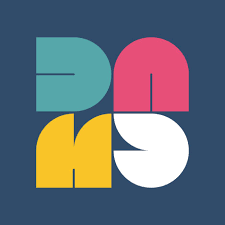 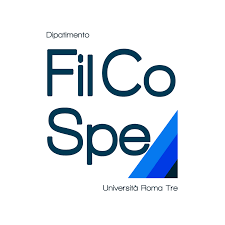 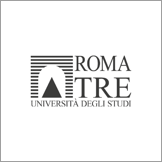 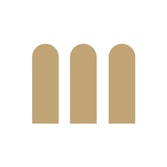 PCTO “Mestieri e culture della musica e dello spettacolo”nell’ambito del progetto POT “Università, scuole e territorio in rete per il patrimonio culturale: partecipazione, inclusione, valorizzazione”CALENDARIO PRIMI CINQUE INCONTRIVenerdì 27 ottobre, ore 16.30 (ingresso ore 16, si raccomanda la puntualità)Vite in musicaProiezione film Elvis (2022) di Baz Luhrmann (159 min.)Martedì 31 ottobre, ore 15.00 (ingresso dalle 14.45, si raccomanda la puntualità)incontro sul rapporto tra didattica laboratoriale e orientamento universitario nel campo delle arti performative (musica, teatro, danza), nell’ambito del progetto POT (Piani Orientamento e Tutorato) dal titolo “Università, scuole e territorio in rete per il patrimonio culturale: partecipazione, inclusione, valorizzazione”.Lunedì 6 novembre, ore 16.00 (ingresso ore 16, si raccomanda la puntualità)Vite in musicaProiezione film Io sono Mia (2019) di Riccardo Donna (103 min.)Lunedì 13 novembre, ore 16.00 (ingresso ore 16, si raccomanda la puntualità)Vite in musicaProiezione film West Side Story (2021) di Steven Spielberg (156 min.)Lunedì 27 novembre, ore 16.00 (ingresso ore 16, si raccomanda la puntualità)Vite in musicaProiezione film Musikanten (2005) di Franco Battiato (92 min.)Il percorso riprenderà dopo le feste di Natale, a partire dalla fine di gennaio con ulteriori cinque incontri previsti nei mesi di febbraio e marzo.